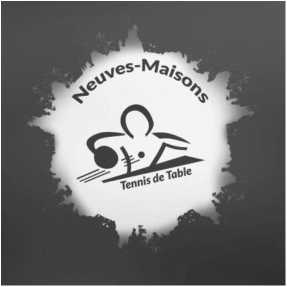 Stage de perfectionnement
Vacances de Pâqueslundi 23 avril			Mardi 24 avril			○ Mercredi 2 Mai		Mercredi 25 avril		 ○ Jeudi 3 MaiJeudi 26 avril			○ Vendredi 4 MaiLIEU : Salle spécialisée de la Maison de la Vie Associative à Neuves Maisons HORAIRES : lOhOO - 12h00 / 14h00 - 17h00REPAS : Casse-croûte tiré du sac avec possibilité d'utiliser le four mis à disposition au club ENCADREMENT :La direction du stage sera assurée par BOURRIER Tony (BEES 2ème degré) et GERMAIN Laurence TARIFS : 12€ par jour6 Euros de réduction par inscription supplémentaire pour un 2ème membre de la famille (valable uniquement pour un stage de 4 jours).Nous nous réservons le droit d'annuler le stage si le nombre d'inscrits est insuffisant (6 inscrits minimum). Seuls les 24 premiers inscrits pourront participer à ce stage.Bulletin d'inscriptionA retourner obligatoirement avant le 22 avril 2018 à Tony ou laurence
Soit par téléphone : 07/71/82/55/18 ou par mail : ttnm54230@gmail.comNom:	Prénom:Adresse :Date de naissance :Tel: Participera au stage	Ne participera pas au stageJe joins un chèque libellé à l’ordre du TTNM d’un montant de :	Euros sans quoi moninscription ne sera pas validée.Signature